VSTUPNÍ ČÁSTNázev moduluPředběžná příprava potravin – praktickýKód modulu65-m-3/AC42Typ vzděláváníOdborné vzděláváníTyp moduluodborný praktickýVyužitelnost vzdělávacího moduluKategorie dosaženého vzděláníH (EQF úroveň 3)L0 (EQF úroveň 4)Skupiny oborů65 - Gastronomie, hotelnictví a turismusKomplexní úlohaObory vzdělání - poznámky65-51-H/01 Kuchař – číšník65-41-L/01 GastronomieDélka modulu (počet hodin)28Poznámka k délce moduluPlatnost modulu od30. 04. 2020Platnost modulu doVstupní předpokladyModul Předběžná příprava potravin navazuje na teoretické znalosti základní orientace v potravinách na trhu, významu technologie, zásad správné výživy a skladování potravin.JÁDRO MODULUCharakteristika moduluCílem modulu je poskytnout žákům praktické znalosti a dovednosti o předběžné přípravě základních potravin za využití vědomostí získaných v odborných vyučovacích předmětech a jejich uplatňování v praxi.Žáci se naučí pracovat se surovinami, vybírat je, opracovávat a využívat při přípravě pokrmů.Důraz bude kladen na vytvoření návyků k dodržování osobní hygieny, hospodárnému využívání potravin s ohledem na životní prostředí a bezpečnost práce.Očekávané výsledky učeníOčekávané výsledky učení s vazbou na RVP 65-51-H/01 Kuchař – číšník, 65-41-L/01 Gastronomie. Žák po absolvování Modulu Předběžná příprava potravin:Volí vhodné suroviny pro předběžnou přípravuDodržuje zásady při předběžné úpravě potravin rostlinného a živočišného původu mokrým i suchým způsobemPředvede způsoby krájení zeleniny, ovoceOdblaní, vykostí masoPředvede porcování masa a rybPředvede přípravu marinováním u jednotlivých porcí masa Předvede protýkání a drezírování masaVyjmenuje a označí masa, která jsou vhodná pro mletíVysvětlí, proč kořeníme pokrmy, čím a kdy je kořenímePředvede vakuování potravinPopíše další způsoby ošetření připravených porcí pro následné zpracování v kuchyniVolí správné technologické opracování potravin s ohledem na minimalizaci odpadu surovin Vysvětlí význam minimalizace odpadu z potravinObsah vzdělávání (rozpis učiva)1. Předběžná příprava potravin rostlinného původučištění suchým způsobemčištění mokrým způsobemmechanické zpracování zeleninymechanické zpracování brambor a okopaninmechanické zpracování ovocepředběžná úprava suchých potravin2. Předběžná příprava potravin živočišného původu (jatečného masa, drůbeže, zvěřiny, ryb a mořských plodů)dělení masaodležení, zrání masavykosťování masaomývání masadělení masa na porceodblaňování, naklepávání, škrábání, plnění masamarinování, vakuování, další ošetření připravených porcí masačištění a formování drůbežepříprava zvěřinypříprava ryb, jejich zabíjení, čistění, kuchání, porcovánípříprava mořských plodů3. Mechanická příprava potravinmletí a mixovánícezení a filtrováníšlehání a tření4. Kořenění pokrmůpoužití celého kořenípoužití mletého a drceného kořenípoužití zeleného koření, natíUčební činnosti žáků a strategie výukyMetody výuky jsou koncipovány formou výkladu s návazností na předešlé teoretické znalosti žáků. Vhodné formy jsou vysvětlování, řízený rozhovor, instruktážní ukázky, názorné předvedení a diskuze.Učitel navodí u žáků diskuzi, přičemž zachová principy interpersonálního dialogu, aby žáci byli aktivní, měli zájem o téma, vzájemně si naslouchali a poučili se navzájem z chyb. Práce bude probíhat formou praktického cvičení ve skupinách a individuálně.Metody a pracovní postupy s využitím názorných a praktických ukázek budou přiměřené v návaznosti na individuální potřeby žáků, jejich vnímání, představu, myšlení, dovednost a zájem.Pro dosažení výsledků je vhodná práce s odbornou literaturou, recepturami teplých pokrmů a názorné praktické ukázky.Výuka probíhá s využitím informačních a komunikačních technologií a dalšími pomůckami. K úspěšnému dosažení výsledků je doporučena instruktáž a opakované procvičování praktických činností.Žáci v rámci praktické výuky:Pracují v reálném prostředí, školní kuchyni, ve školním odloučeném pracovišti, smluvním pracovišti nebo ve cvičné kuchyni školy pro přípravu pokrmů.Náplň učebních činností tvoří jednu vyučovací jednotku v rozsahu 6 hodin odborného výcviku v 1. ročníku praxe.Žák:dodrží posloupnost prací a časový harmonogramorganizuje si účelně práci v kuchynizvolí pro přípravu suroviny určené pro předběžnou úpravu pokrmů, postup zdůvodnívybírá si a použije vhodné suroviny a připraví vhodná pracovní náčiní a pomůckypřevezme suroviny a smyslově zkontrolujte jejich nezávadnost a kvalituvykoná přípravné práce, opracuje suroviny s minimálními ztrátami za použití vhodného technologického vybavení a dbá na dodržení ekologických předpisů při nakládání s odpadyprovede úpravu a estetizaci surovin, zkontroluje kvalitu, hmotnost a smyslově potravinu zhodnotíošetří, zabezpečí a uskladní použitý inventář dle příslušných zásadošetří a zabezpečí technologická zařízení po ukončení provozu (v souladu s předpisy)provede úklid pracoviště po ukončení provozu v souladu s hygienickými požadavkyv průběhu všech činností dodržuje zásady BOZP a PO, hygienické předpisy, osobní hygienu i hygienu práce, postupy založené na principu kritických bodů HACCP a sanitační řádZařazení do učebního plánu, ročník65-51-H/01 Kuchař – číšník65-41-L/01 Gastronomie1. ročníkVÝSTUPNÍ ČÁSTZpůsob ověřování dosažených výsledkůOvěřování vzdělávacího modulu probíhá těmito způsoby:Ústní přezkoušení probraného učivaHodnocení praktického provedení samostatné práce žákaPodklady pro hodnocení získává učitel zejména těmito metodami, formami, prostředky, způsoby:sledováním výsledků vzdělávání žáka a jeho připravenosti na vyučováníústním a praktickým zkoušenímsoustavným sledováním dodržování technologických postupů a organizaci práceanalýzou výsledků praktických činností žáka s možností prezentace výrobků ve skupiněprůběžnou kontrolou osobní i pracovní hygieny, BOZPŽák:Vysvětlí, co znamená výraz předběžná úprava potravinVyjmenuje zásady, které je nutno dodržovat při předběžné úpravě potravin rostlinného a živočišného původuPopíše, jak čistíme potraviny suchým způsobenPopíše, jak čistíme potraviny mokrým způsobemPředvede způsoby krájení zeleniny, okopanin a ovocePředvede porcování masa, odblaňování masaPředvede marinování masaPředvede mletí masaPředvede drezírování drůbežePředvede čištění a porcování ryb a mořských plodůUvede příklady, čím a kdy kořeníme pokrmyPředvede ošetření a vakuování připravených porcí, jež jsou určeny pro další kuchyňské zpracování Kritéria hodnoceníZa splněný se považuje modul při dodržení následujících kritérií:žák vykoná alespoň 70% všech zadaných ověřovacích úloh (minimálně 7)žák absolvuje minimálně 70 % řádné docházky  Přepočet mezi procenty splněných praktických úkolů a známkou u hodnocení:správně je méně než 35 % známka 5správně je alespoň 35 % a méně než 50 % známka 4správně je alespoň 50 % a méně než 70 % známka 3správně je alespoň 70 % a méně než 85 % známka 2správně je alespoň 85 % známka 1Doporučená literaturaALENA ŠINDELKOVÁ.  Kuchařské práce. Technologie 1. díl. Praha: Parta, 2001. ISBN:80-7320-052-X.HANA SEDLÁČKOVÁ, PAVEL OUTOPAL. Technologie přípravy pokrmů I. Praha: Fortuna, 1998. ISBN:80-7168-571-2.PoznámkyObsahové upřesněníOV RVP - Odborné vzdělávání ve vztahu k RVPMateriál vznikl v rámci projektu Modernizace odborného vzdělávání (MOV), který byl spolufinancován z Evropských strukturálních a investičních fondů a jehož realizaci zajišťoval Národní pedagogický institut České republiky. Autorem materiálu a všech jeho částí, není-li uvedeno jinak, je Františka Vyškovská. Creative Commons CC BY SA 4.0 – Uveďte původ – Zachovejte licenci 4.0 Mezinárodní.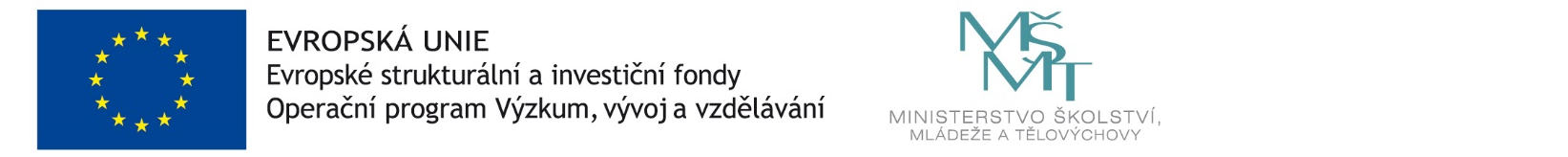 